PROJECT TUNING PROTOCOL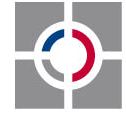 Group normsHard on the content, soft on the peopleBe kind, helpful and specific Share the air (or "step up, step back")1. Project Overview (5 min): The presenter/s gives an overview of the project and shares his/her/their thinking about key design issues, such as:Goals of the project (+ Australian Curriculum)Ideas for facilitationPlan for eliciting feedbackThe presenter/s then frames a dilemma question to guide the discussion.Tuning participants are silent.2. Clarifying Questions (5 min): Tuning participants ask "clarifying" questions of the presenter/s. Clarifying questions have brief, factual answers (yes/no) and are intended to help the person asking the question develop a deeper understanding of the project design. An example of a clarifying question is "How do you plan to select the students involved in this work?"3. Probing Questions (5 min): Tuning participants ask "probing" questions of the presenter/s. Probing questions help the presenter/s expand his/her/their thinking about the dilemma. However, probing questions should not be "advice in disguise", such as "Have you considered...?" An example of a probing question is "How will students know how their voice influenced the work in the end (e.g. how will you "close the loop")?"4. Discussion (10 min): Tuning participants discuss the project proposal and provide insight on the presenter/s dilemma question. It is helpful to begin with positive feedback, such as how the work demonstrates meaningful student voice and choice. For example, "What strikes me about this work is ... " Participants can then take a more critical analysis of the work, using the question posed by the presenter to frame the discussion and identify opportunities for growth. For example, "What is the presenter not considering?" or "I wonder what would happen if... " Often tuning participants offer ideas or suggestions for strengthening the work presented.During this time the presenter/s physically removes him/herself/themselves from the tuning group, is silent and takes notes. Tuning participants should direct their comments to each other, not the presenter/s. The facilitator may need to remind tuning participants of the presenter/s dilemma question.5. Reflection (3 min): The presenter/s has the opportunity to respond to the discussion. It is not necessary to respond point by point to what others said. The presenter/s may share what struck them and what next steps might be taken as a result of the ideas generated by the discussion. Tuning participants are silent.Tips for facilitation:Stick to the time for each section ~ if you need help with keeping time, ask someone to volunteer to help you and/or use a timer.Don't be afraid to keep the group focused on the protocol~ if a probing question is asked during clarifying questions, gently ask the tuning participant to write it down and wait until you have moved on to that point in the conversation. ·Redirect the conversation when necessary (without unnecessarily monopolizing airtime)~ if the discussion jumps to cool feedback before warm feedback is shared, make sure to take time to celebrate the work first.BE COURAGEOUS & CONFIDENT~ strong facilitation is the key to having successful dialogue about our work and is appreciated by everyone in the group.If it helps to literally read each step to the group, by all means do so.